20. STUDENI – SVJETSKI DAN DJEČJIH PRAVA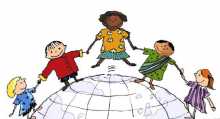 Generalna skupština UN-a je 20. studenog 1959. godine usvojila “Deklaraciju o pravima djeteta”, a trideset godina poslije usvojila “Konvenciju o pravima djeteta”. Od 20. studenog 1989. godine.  u cijelome se svijetu obilježava Međunarodni dan dječjih prava, koji je potaknula Organizacija ujedinjenih naroda i njezine specijalizirane ustanove. Njime se želi senzibilizirati javno mnijenje i ustanove za potrebu zaštite maloljetnika od zlouporabe, nasilja i raznih oblika diskriminacije. Na ovaj dan na poseban način treba gledati na prava djece i adolescenata na najsiromašnijim područjima našega planeta, jer UNICEF ima tu odgovornost: govoriti o pravima djece tamo gdje je ona zanijekana, ili govoriti o uspješnoj praksi, kako bi se svijetu politike i udruga reklo što treba činiti u odgoju novih naraštaja koji bi bili potpuno svjesni vlastitih prava. 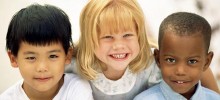 Djeca su najosjetljivija skupina koja treba zaštitu, a čovječanstvo duguje djeci najbolje što ima. 
Svake godine, organizacije koje se bave ljudskim pravima i slobodama, potiču na poduzimanje konkretnih koraka u zaštiti i unapređenju dječjih prava. Dječja prava temelj su izgradnje naprednog društva! Nažalost, postoje milijuni djece na svijetu kojoj su uskraćena osnovna životna prava. 
U različitim dijelovima svijeta djeca se iskorištavaju kao radna snaga, sudjeluju u ratnim sukobima s oružjem, prisiljavaju na prostituciju i sl. Vlade i organizacije za skrb djece imaju velik i težak zadatak osigurati svoj djeci na svijetu život dostojan djeteta, život u kome će se poštivati osnovna dječja prava.  Dječja prava: PRAVA PREŽIVLJAVANJA (hrana, smještaj, stanovanje, zdravlje, životni standard) RAZVOJNA PRAVA (razvoj, odgoj i obrazovanje, obitelj, kultura, identitet) PRAVA SUDJELOVANJA (donošenje odluka, druženje, izražavanje, pristup informacijama) PRAVA ZAŠTITE OD zlostavljanja, zanemarivanja, izrabljivanja, mučenja, otmice, prostitucije Temelj za svijet mira je sredina gdje djeca postaju prijatelji, gdje uče i rade surađujući i odrastaju sa spoznajom o međuovisnosti svih živih bića. Svi smo mi ljudska bića. Slični smo, ali je svatko od nas jedinstven. Uživajmo u sličnostima, ali i prihvaćajmo i poštujmo različitosti. Očima djeteta Poželi si oči i srce djeteta 
koje veselo vrišteći trči zabranjenim travnjakom, 
klikće zbog jedne sićušne ribice što klizi kroz vodu; 
raspituje se o zvijezdama, i tko ih je zapalio, 
i koje te nikad ne voli zbog tvoga debelog novčanika, 
nego zato što se znaš igrati i smijati, 
jer znaš pripovijedati fantastične priče i pjevati vesele pjesme.   (Phil Bosmans) 
"Tvoja prava su ono što smiješ raditi i ono što ljudi koji su odgovorni za tebe moraju napraviti da budeš sretan/na, zdrav/a i siguran/na. Naravno, i ti imaš odgovornost prema drugoj djeci i odraslima, kako bi i oni imali svoja prava.
Konvencija je dogovor između zemalja da će poštivati isti zakon. Kada vlada neke zemlje prihvati Konvenciju, to znači da ona pristaje da će poštivati zakon koji je napisan u toj Konvenciji.
Republika Hrvatska prihvatila je Konvenciju o pravima djeteta 1992. godine. To znači da se naša Vlada sada mora pobrinuti za to da svako dijete ima sva prava iz Konvencije.
Svaki članak Konvencije objašnjava jedno tvoje pravo. Konvencija o pravima djeteta napisana je za odvjetnike, tako da je čak i odrasli malo teže razumiju. 
Ali , ti imaš pravo znati koja su tvoja prava - tako kaže članak 42. ove Konvencije!".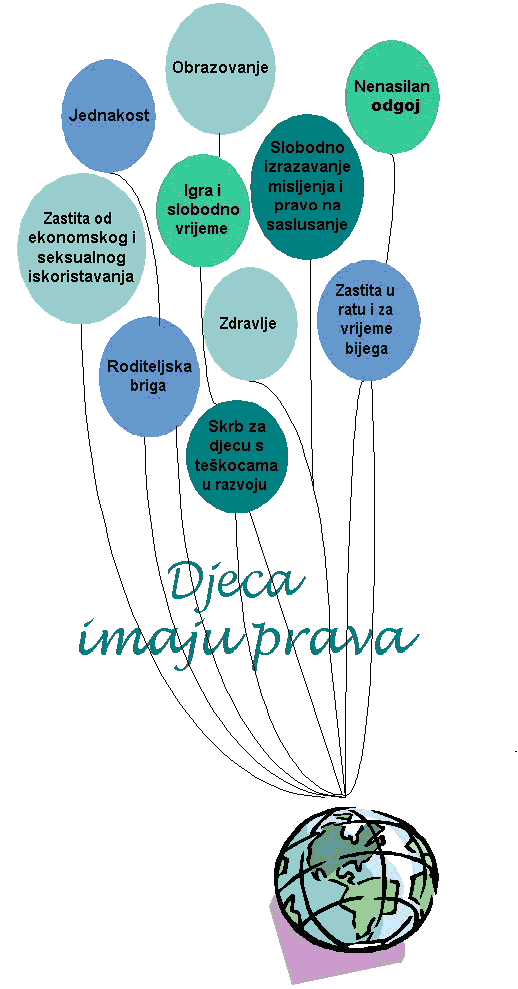 